Мастер-класс в день открытия мемориала в честь героя СВО Данила Рущинского умело провела организатор волонтерского движения Найля Григорьева. Все желающие изготавливали сухой армейский душ, плели браслеты выживания, дети писали письма нашим солдатам-землякам.
Дома волонтер сшила балаклавы и вместе с семьей сплели маскировочную сеть. 
А начало этой большой и нужной работы было положено благодаря семье Крутских Зинаиды и Анатолия из села Верхняя Матренка. Они многому нас научили и оказали первоначальную помощь.
По инициативе актива Союза женщин сельского поселения Среднематренский сельсовет Добринского района в магазине установлены коробки для сбора гуманитарной помощи военнослужащим в зоне СВО.
Как не внести лепту для солдат, мы не забываем о них ни на минуту. Дети собирают в школе общую посылку, а мы покупаем продукты, средства гигиены и другое - бойцам все пригодится», - в один голос заявили члены женсовета, складывая гуманитарную помощь в коробки с надписью «Среднематренская лепта - в помощь солдатам»
Нашим бойцам желаем здоровья и скорейшего возвращения домой живыми и с победой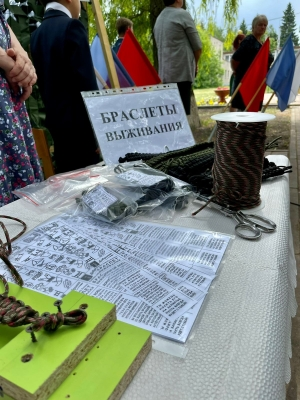 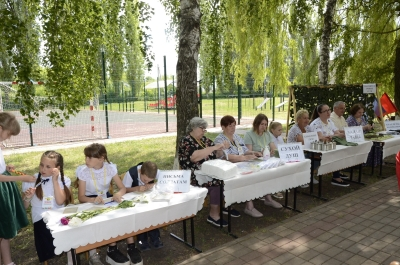 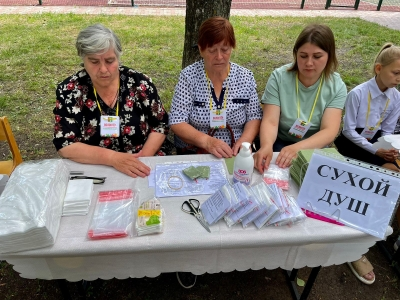 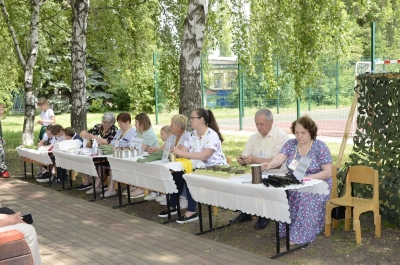 